Урок математики в 1-м классе по теме: "Состав числа 9"Цель:закрепить навыки счета в пределах 9, его составом, написанием цифры 9.Задачи: Обучающие: формировать знания о составе числа, умение писать цифру, считать в пределах 9;- складывать и вычитать на числовом отрезке, сравнивать числа.Развивающие: развивать наблюдательность, зрительную слуховую память, внимание, логическое мышление, математическую речь;Воспитывающие: воспитывать активность, уважение друг к другу, дисциплину, самостоятельность, желание вести здоровый образ жизни.Оборудование.Числовой ряд от 0 до 20 (над классной доской), 
числовой лабиринт Винни Пуха (на доске, рис.1, рис. 4),
елочка, картонные елочные игрушки с примерами, разрезанные пополам (на доске, рис.2, рис. 5),На партах у каждого ребенка:Веера цифр , листы с “математическими гирляндами” (рис. 6), карточки с примерами для первичного контроля усвоения знаний; а так же учебник математики для 1 класса, автор Истомина Н.Б., тетрадь.Ход урока.1. Организационный момент.– Сегодня урок математики нам помогут провести Винни-Пух и его друзья. Вместе с ними мы будем повторять состав чисел, складывать числа, учиться считать быстро, используя числовой ряд.2. Работа с числовым рядом.Винни-Пух и Пятачок договорились встретиться. Но Винни-Пух что-то запаздывает. Прогуляемся вместе с Пятачком по числовой дорожке.счет до 20 и обратно;сосчитайте от 9 до 16, от 10 до3;назовите последующее число 8, 14;назовите предыдущее число 10, 20;какое число стоит между 8 и 10, 18 и 20?Какое число стоит слева от 10, справа от8?Назовите соседей числа 8.3. Сложение чисел с опорой на числовой ряд.К Пятачку подошел динозаврик Дино. Ему трудно устоять на одном месте. Он все время прыгает. Постараемся не отстать от Дино.-“Встаньте” глазками на число 2, сделайте три шага вправо. На каком числе оказались? Как математическим выражением записать это действие?-“Встаньте” глазками на число 4. Сколько шагов вам нужно сделать, чтобы оказаться на числе 6?Приготовьте карточки с числами. Кто из вас сосчитает быстрее и первым покажет ответ?К 4 прибавить 3;К 3 прибавить 4;К 6 прибавить 1;К 1 прибавить 6;К 5 прибавьте 2, прибавьте еще 3.Сколько получилось?4. Повторение состава чисел 6, 7 и 8.Друзья вышли на полянку и увидели красивую ёлочку. Кто-то хотел нарядить её к Новому году. Но вот беда – игрушки сломались. Подумайте и соедините половинки игрушек правильно.-Что вы заметили?(На желтых игрушках при сложении получается число 6, на синих – 7, на красных – 8).Повторение состава чисел 6, 7 и 8 хором.5. Решение примеров на сложение.-Перед каждым из вас лежит листочек с математическими гирляндами. Вставьте числа правильно и мы украсим гирляндами нашу ёлочку(рис.4).Взаимопроверка в парах.Физкультминутка.Ритмическая игра “Счет через 3”.Коснуться руками ног (1), хлопнуть в ладоши (2), прикоснуться друг к другу ладонями и сказать “три” (3),коснуться руками ног (4),хлопнуть в ладоши (5), прикоснуться друг к другу ладонями и сказать “шесть”(6) и т.д.6. Нахождение ошибок в числовых выражениях.-Но где же Винни-Пух? Наверное, по дороге с ним что-то приключилось . Может быть ему нужна помощь?Игра “Лабиринт Винни-Пуха”.-Найдите и исправьте ошибки в числовых равенствах по-разному, если они есть.(Дети читают равенства и, если находят ошибки, исправляют одним из способов: 5+2=7, 5+2>6, 5+1=6, 4+2=6)7. Закрепление  состава  числа 9.-Что вы знаете о числе 9?(Дети называют, на что похожа цифра 9,рассказывают о положении числа 9 в числовом ряду, называют “соседей” числа и т.д.)Физкультминутка(дети выполняют движения, проговаривая стихотворение)Мы проверили осанку
И свели лопатки.
Мы походим на носках,
А потом на пятках.
Пойдем мягко, как лисята,
И как мишка косолапый.
И как заинька трусишка,
И как серый волк-волчишка.
Вот свернулся еж в клубок,
Потому что он продрог.
Лучик ежика коснулся,
Ежик сладко потянулся.7. Работа по учебнику (страница 105 №249).№ 249-работа с отрезками.(Дети берут линейку и измеряя выбирают запись, которая соответствует отрезкам.)8. Работа по карточкам.Решение примеров на карточках (первичная проверка усвоения состава числа 9. Итог. Рефлексия.-Состав какого числа изучили?-Кому из вас было интересно на уроке?-Кто узнал на уроке что-то новое?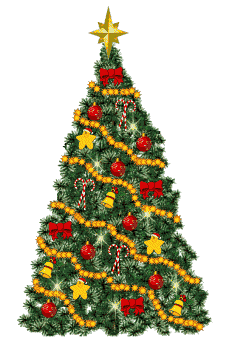 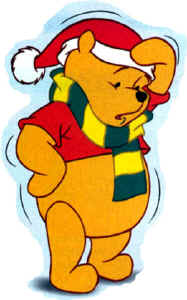 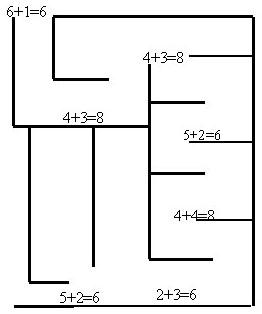 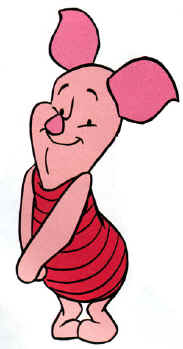 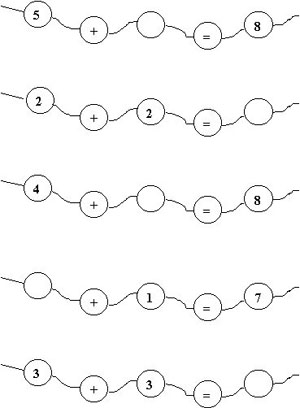 01234567891011121314151617181920012345678910111213141516171819200123456789101112131415161718192001234567891011121314151617181920012345678910111213141516171819200123456789101112131415161718192001234567891011121314151617181920012345678910111213141516171819201+8 =   2+7=     3+6=4+5=    8+1=     5+4=6+3=    7+2=     1+7=1+8 =   2+7=     3+6=4+5=    8+1=     5+4=6+3=    7+2=     1+7=